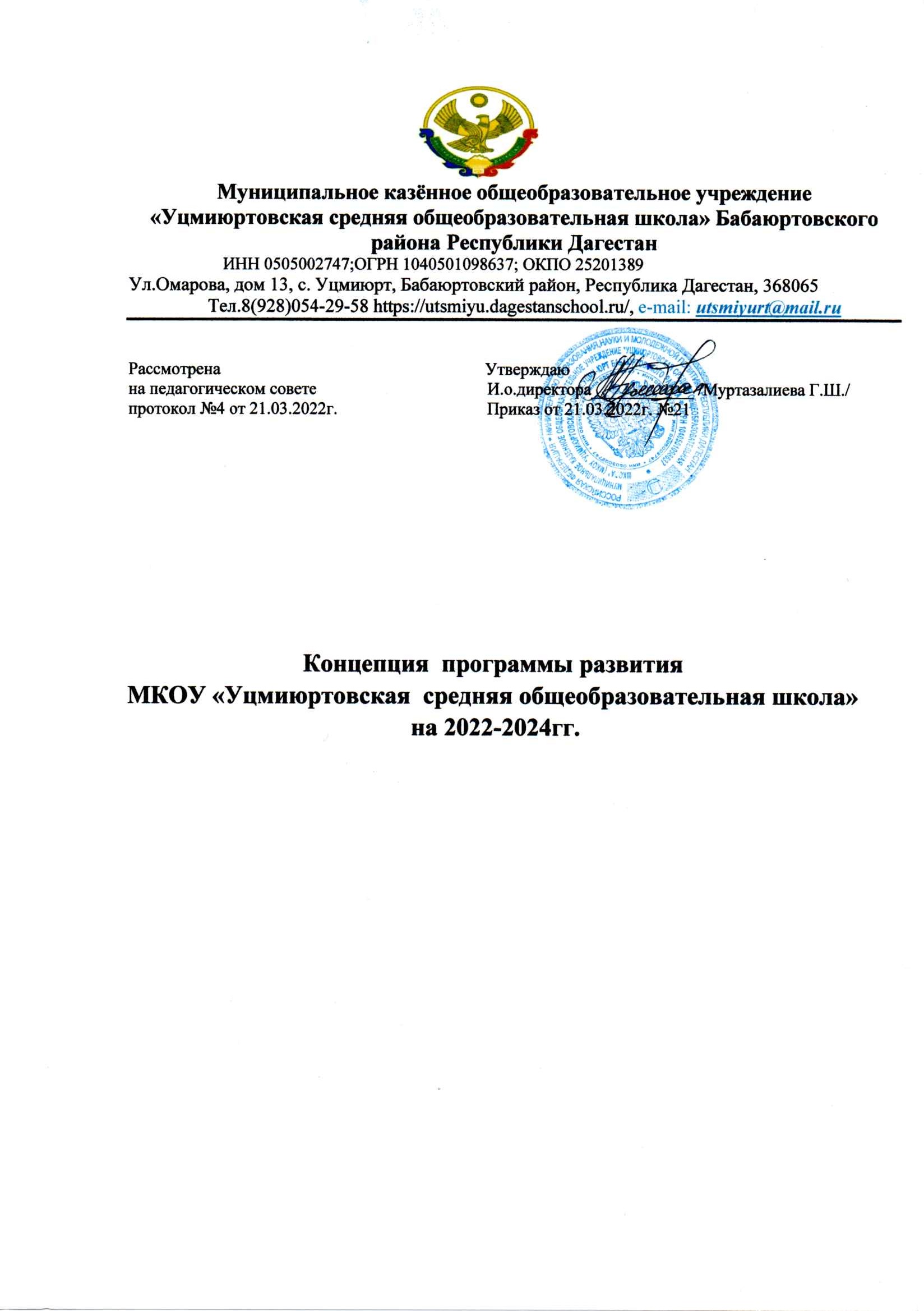 2022 г.СОДЕРЖАНИЕВведение.Анализ текущего состояния, описание ключевых рисков развития МКОУ «Уцмиюртовская СОШ»Цели и задачи развития ОУ.Лица, ответственные за достижение результатов.Меры и мероприятия по достижению целей развития.КонцепцияПрограммы повышения образовательных результатов МКОУ «Уцмиюртовская СОШ» Бабаюртовского района РД.ВведениеКонцепция- ведущий замысел, определяющий стратегию действий при осуществлении реформ, программ, проектов, планов.Концепция развития школы - документ стратегический, определяющий перспективы и направление ее движения на последующие годы.Концепция Программы развития МКОУ «Уцмиюртовская СОШ» на 2022-2024 годы представляет собой управленческий документ, предусматривающий определение направлений по реализации комплекса мероприятий и создания необходимых условий в образовательной организации для достижения целей, определенных участием в программе оказания методической помощи школам с низкими образовательными результатами «500+». Концепция Программы развития определяет стратегические направления развития образовательной организации на среднесрочную перспективу.Актуальность разработки Программы повышения образовательных результатов на период 2022-2024 годы обусловлена необходимостью создания условий для устойчивого развития образовательной организации и разработки новых образовательных стратегий и тактических задач деятельности школы в качестве образовательного комплекса, объединяющего общее и дополнительное образование.Программа предполагает:-постановку стратегических целей,-планирование изменений в деятельности школы, которые должны привести к качественно новым результатам,создание дорожной карты, где подробно прописываются последовательные практические шаги, ведущие к достижению поставленных целей.Программа как проект перспективного развития МКОУ «Уцмиюртовская СОШ»  призвана:обеспечить достижение целевых показателей на срок 2022-2024 годыобеспечить	качественную	реализацию	государственного	задания	и	всесторонне удовлетворение образовательных запросов субъектов образовательных отношений;консолидировать усилия всех заинтересованных участников образовательных отношений и социального окружения ОУ для достижения целей Программы.Проектируемые существенные изменения образовательной системы МКОУ «Уцмиюртовская СОШ» должны привести к достижению нового качества образования, повышению доступности качественного образования, более эффективному использованию имеющихся ресурсов. В связи с этим Программа развития школы разработана, как программа управляемого, целенаправленного перехода школы к получению качественно новых результатов образования обучающихся. Настоящая Программа определяет систему общих педагогических требований, соответствие которым, обеспечит эффективное участие всех участников образовательных отношений в решении современных задач образованияПриоритетными целями МКОУ «Уцмиюртовская СОШ» являются:- формирование	общей	культуры	личности	обучающихся	на основе усвоения обязательного минимума содержания общеобразовательных программ;- их адаптация к жизни в обществе, создание основы для осознанного выбора и последующего освоения профессиональных образовательных программ;- воспитание гражданственности, трудолюбия, уважения к правами свободам человека, любви к окружающей природе, Родине, семье, формирование здорового образа жизни.МКОУ «Уцмиюртовская СОШ» создает условия для реализации гражданами Российской Федерации гарантированного государством права на получение общедоступного и бесплатного общего образования всех ступеней, если образование данного уровня гражданин получает впервые.Миссия школы заключается в следующем:Обеспечение условий получения основного общего образования каждому ученику на максимально возможном и качественном уровне в соответствии с индивидуальными возможностями и потребностями личности.Содействие в адаптации ученика к условиям жизни, к реалиям общественного развития, его профессиональному самоопределению, удовлетворение образовательных потребностей обучающихся и родителей.Миссия Программы – создание образовательной среды, способной удовлетворить потребность субъектов образовательного процесса в доступном качественном образовании и воспитании, соответствующем современным требованиям и способствующем развитию потенциала субъектов образовательного процесса.Основания для разработки программыКонституция Российской Федерации;Федеральныйзаконот29.12.2012№273-ФЗ «Об образовании в Российской Федерации»Национальный проект РФ «Образование», Указ Президента Российской Федерации Путина В.В. от 7 мая 2018 №204Государственная программа Российской Федерации «Развитие образования» на 2018- 2025 гг., утвержденная Постановлением Правительства РФ от 26 декабря 2017 г. №1642;Стратегия развития воспитания в РФ на период до 2025 года, утвержденная распоряжением Правительства РФ от 29.05.2015 №996-рКонцепция развития дополнительного образования детей до 2030 года Федеральный государственный образовательный стандарт начального общего образования, утвержденный приказом Минобрнауки России от 06.10 2009 №373Федеральный государственный образовательный стандарт основного общего образования, утвержденный приказом Минобрнауки России от 17.12.2010 № 1897Федеральный государственный образовательный стандарт среднего общего образования, утвержденный приказом Минобрнауки России от 17.05.2012 №413Основы государственной молодежной политики до 2025 года, утвержденные распоряжением Правительства РФ от 29.11.2014 №2403-р.Устав МКОУ«Уцмиюртовская СОШ».2.Описание ключевых рисков развития МКОУ«Уцмиюртовская СОШ»Без учета рисков невозможно ни стратегическое (перспективное), ни среднесрочное, ни текущее планирование. По результатам анкетирования в рамках программы 500+ выявлен следующий                                     РИСКОВЫЙ ПРОФИЛЬ ШКОЛЫИз всех этих рисковых направлений для школы наиболее значимыми являются: 1.Низкий уровень оснащённости школы.2. Недостаточная предметная и методическая компетентность педагогических работников.3. Риски низкой адаптивности учебного процесса.4. Низкое качество преодоления языковых и культурных барьеров.5. Пониженный уровень качества школьной образовательной и воспитательной среды.6. Низкий уровень вовлеченности родителей.2.1.Анализ текущего состояния по риску «Низкий уровень оснащения школы» показал следующее:МКОУ«Уцмиюртовская СОШ» является самостоятельным юридическим лицом, имеет обособленное имущество, самостоятельный баланс, лицевые счета в финансовом органе, печать со своим наименованием, бланки, штампы.Учредителем Школы является администрация Бабаюртовского района. Функции полномочия Учредителя осуществляет МКУ «Управление образования МР «Бабаюртовский район».Организационно-правовая форма: казённое учреждение.Адрес школы: 368065 Бабаюртовский район, с. Уцмиюрт, ул. Омарова 13.Школа проходит лицензирование и государственную аккредитацию в порядке, установленном федеральным законодательством.Школа осуществляет образовательную деятельность по образовательным программам начального общего, основного общего, среднего общего образования и по адаптированным программам для детей с ОВЗ.Организационная структура и система управления.В соответствии с организационной структурой система управления представляет следующую модель:Коллегиальные органы управления в школе:Общее собрание работников;Педагогический совет;Методический советСовет школы.Административно она отражается в следующем порядке:директор;заместители директора по УВР;заместители директора по ВР;руководители школьных методических объединений.Сведения о контингенте обучающихся в образовательной организации в 2021-2022 уч.г:Учебные занятия проводятся в одну смену. Режим работы школы: шестидневная учебная неделя, обеспечена занятость обучающихся по интересам во второй половине дня - работают курсы внеурочной деятельности, спортивные секции.Программно – методическое, библиотечное и информационное обеспечение не в полной мере обеспечивает возможность беспрепятственно работать по всем выбранным направлениям деятельности.Учебно-методическое и учебно-информационное обеспечение образовательного процесса школы соответствует требованиям федеральных государственных образовательных стандартов начального общего, основного общего и среднего общего образования.На основе федеральных государственных образовательных стандартов начального общего основного общего образования и среднего общего образования примерных основных образовательных программ в школе разработаны основные образовательные программы начального, основного, среднего общего образования, учебный план, годовой календарный учебный график и рабочие программы по всем предметам учебного плана и курсам внеурочной деятельности.Администрацией постоянно ведётся работа по обновлению программного, учебно - методического и информационно-технического оснащения реализуемых рабочих программ.Рабочие программы не в полном объёме обеспечены учебниками, методической и справочной литературой. Не имеются учебники в наличии на каждого обучающегося по родному языку и родной литературе по программам начального общего и основного общего, по КТНД, географии, технологии, но имеющиеся учебники соответствуют рабочим программам и санитарно-гигиеническим требованиям и нормам. Используемые учебники соответствует федеральному перечню учебников, рекомендованных к использованию в образовательном процессе в образовательных учреждениях, реализующих образовательные программы общего образования и имеющих государственную аккредитацию.В достаточной мере не имеются различные словари, справочники, предметная литература. Уровень сохранности учебно-информационного фонда хороший. Библиотечный фонд школы не в полной мере позволяет обеспечить учебной литературой всех учащихся по всем предметным областям.Фонд библиотеки соответствует требованиям ФГОС, учебники фонда входят в федеральный перечень, утвержденный приказом Минобрнауки.В библиотеке не имеются электронные образовательные ресурсы, диски. Средний уровень посещаемости библиотеки – 7 человек в день.В 2022-2023 году планируется приобретение учебников в соответствии с укомплектованностью обучающимися и учебным планом школы. Внедрение программы информационной культуры для обучающихся 1 -10 классов способствует всестороннему развитию школьников.Библиотека МКОУ «Уцмиюртовская СОШ» в своей работе руководствуется нормативными актами, касающимися деятельности школьных библиотек и работает в соответствии с «Положением о библиотеке» и «Годовым планом работы».Необходимое для использования ИКТ оборудование и программные инструменты не обеспечивают использование ИКТ в полном объёме-    в учебной деятельности;-    во внеурочной деятельности;-    в исследовательской и проектной деятельности;-    при измерении, контроле и оценке результатов образования;- в административной деятельности, включая дистанционное взаимодействие всех участников образовательного процесса, а также дистанционное взаимодействие образовательной организации с другими организациями и органами управления, требуют кардинального обновления и пополнения.Материально – техническая база.Школа работает по классной системе и располагает следующей материальной и технической базой для обеспечения организации и проведения всех видов деятельности обучающихся.Материальная и техническая база соответствует действующим санитарным и противопожарным правилам и нормам, но требует обновления. Недостаточно соответствует оснащению образовательного процесса.В помещениях школы, где осуществляется образовательный процесс, обеспечивается доступ педагогов и обучающихся к информационной среде учреждения и к глобальной информационной среде (в учительской). Два учебных помещения рассчитаны на использование проектора с потолочным креплением, имеют соответствующий экран и возможность затемнения.Материально-техническое оснащение образовательного процесса в недостаточной мере обеспечивает возможность:- реализации индивидуальных образовательных планов обучающихся, осуществления их самостоятельной образовательной деятельности;- физическогоразвития,участиявфизкультурныхмероприятиях,тренировках, спортивных соревнованиях и играх;- проведения массовых мероприятий, организации досуга и общения обучающихся;- организации качественного горячего питания, медицинского обслуживания и отдыха обучающихся.Здоровье обучающихся.В школе формируется здоровьесберегающая образовательная среда для обучения и воспитания подрастающего поколения. Организация образовательного процесса в школе ведется в соответствии с требованиями Сан ПиН.В целях укрепления и сохранения здоровья, обучающихся внедряются технологии:- рациональная организация учебного процесса в соответствии с санитарными нормами и гигиеническими   требованиями;- создание	безопасной	и	комфортной	школьной	среды, благоприятного психологического климата;- организация двигательной активности обучающихся.В школе обучаются дети с рекомендацией получения образования по адаптированным основным образовательным программам (АООП). Для этих детей на основании диагностики психолого-педагогического консилиума разработаны индивидуальные образовательные маршруты, подобрана соответствующая рекомендациям АООП, определены и направления коррекционной работы для оказания адекватной состоянию обучающегося коррекционной психолого-педагогической помощи в процессе образования.Всего обучающихся с ОВЗ –11.В школе создана система психолого-педагогического и социально-педагогического сопровождения обучающихся, нуждающихся в психолого-педагогической, медицинской и социальной помощи.Особое внимание уделяется вопросам:- развития процесса инклюзии и интеграции детей с ограниченными возможностями здоровья в среду здоровых сверстников;- сопровождения детей с ОВЗ в процессе обучения;- адаптации всего контингента обучающихся на всех уровнях образования, здоровье сбережению;- профилактике отклонений в развитии и девиантного поведения удетей и подростков; профориентационнойработеисоциализацииобучающихсяивоспитанниковнауровнеих возможностей и способностей;- созданию психологически комфортной и безопасной среды в образовательном учреждении в целом.Воспитательная работаВоспитательная работа МКОУ «Уцмиюртовская СОШ» определена Федеральными государственными образовательными стандартами начального общего, основного общего, среднего общего образования и распоряжением Правительства Российской Федерации от 29 мая 2015 года «Стратегия развития воспитания на период до 2025 года».Приоритетными направлениями воспитательной работы школы были:-создание условий, направленных на обеспечение духовно-нравственного развития и воспитания обучающихся;- социализация обучающихся, их профессиональная ориентация;- формирование экологической культуры;- формирование культуры здорового и безопасного образа жизни;- внеурочная деятельность.2.2 Анализ текущего состояния по риску «Недостаточная предметная и методическая компетентность педагогических работников».Характеристика педагогических кадровМКОУ «Уцмиюртовская СОШ»По итогам анализа текущего состояния данного риска   была выявлена недостаточная   компетентность   учителей в методах преподавания, соответствующих ФГОС, в деятельности по реализации ФГОС, в педагогическом оценивании результатов образования в соответствии с ФГОС, в умениях оценивать достоинства и недостатки собственной деятельности в процессе реализации ФГОС. С целью развития педагогического мастерства, профессиональной компетентности, профессиональной культуры, обновления теоретических и практических знаний педагогов, в связи с повышением  требований к уровню квалификации педагогов и необходимостью освоения современных методов решения профессиональных задач, в течение 2019-2022 учебного года педагогические работники начальных классов МКОУ «Уцмиюртовская СОШ»  повышали свой  профессиональный уровень на курсах повышения квалификации:•	по очной форме обучения;•	по очно-заочной форме обучения•	по дистанционной форме обучения.В 2019 – 2022 из 67 педагогических работников повышение квалификации прошли 45 учителей, что составляет 67%, в 2022году повышать свой уровень компетентности через повышение квалификации планируют 22 учителя, что составляет 33%.Из 67 педагогических работников высшее образование имеют 34 учителя, 33 учителя имеют среднее профессиональное образование, из них   6 учителей продолжают учёбу в высших учебных заведениях.По итогам посещённых уроков   было выявлено, что в некотором случае учителя на уроках используют традиционные методы ведения уроков, когда как мы уже приближаемся к ведению ФГОС а третьего поколения. В основном учителя не обращают внимание должным образом на внедрение детям заданий проблемно-поискового характера, в соответствии с этим сформулировать цели и задачи урока, использование на уроках дифференцированного обучения, развитию навыков самоконтроля и самооценки. Работа педагогов с повышенной нагрузкой создает проблему дефицита времени, нехватки ресурсов для саморазвития. Также наблюдается недостаточный уровень владения педагогами деятельностными технологиями.  В основном обучающихся подводят   на стандартные способы решения учебных задач, что   приводит к снижению продуктивности учебной и     практической деятельности, что неизбежно влечет снижение мотивации к обучению детей, снижение уровня школьного благополучия.Кроме того, процент участия педагогов в различных профессиональных конкурсах очень низкий, хотя каждый из учителей работает над самообразованием по определённым темам.Аттестация педагогических работников МКОУ «Уцмиюртовская СОШ» осуществляется в соответствии с нормативно-правовыми и инструктивно-методическими материалами Министерства просвещения РФ, Министерства образования и науки Республики Дагестан, МКУ «Управление образования МР «Бабаюртовский район» по аттестации педагогических работников организаций, осуществляющих образовательную деятельность, а также на основе локальных документов о порядке аттестации, разработанных в школе.Школа укомплектована кадрами, имеющими необходимую квалификацию для решения задач, определенных основными образовательными программами начального общего, основного общего и среднего общего образования школы, способными к инновационной профессиональной деятельности, плодотворной творческой работе.2.3Анализ текущего состояния по риску «Низкое качество преодоления языковых и культурных барьеров»В МКОУ «Уцмиюртовская СОШ» обучается этнически однородный контингент обучающихся и особо не составляет проблемы, как на взаимоотношения детей и подростков между собой, так и на взаимоотношения с педагогами. Но некоторые из детей при поступлении в школу имеют языковой барьер и социально- педагогическую запущенность, так как в семьях разговаривают на родном (не русском) языке, а родители в связи с отсутствием работы в селе вынуждены выезжать на заработки за пределы села и дети часто предоставлены сами себе. Задача данной дорожной карты заключается в дифференцированном подходе к поставленной проблеме, что позволяет не только адаптировать детей имеющих языковой барьер и социально- педагогическую запущенность к социуму в поликультурной среде, но и развивать склонности, способности и интересы. Роль учителя в преодолении культурно-языковых барьеров велика. Учитель стоит на первом месте, никто не может заменить его. Изучение неродного языка (русского) является необходимостью, продиктованный временем. Сегодня школа должна чутко реагировать на постоянные изменения в обществе, потому что именно она готовит тех, кто завтра будет частью этого общества. Первостепенной задачей учителей является научить детей общаться, тем самим пополняя словарный запас. И именно здесь мы сталкиваемся с языковым барьером.Также данная проблема чётко проявляется и при выполнении заданий ВПР по русскому языку, например, недостаточными являются умения обучающихся истолковать в какой жизненной ситуации уместно употребление заданного выражения (задание №15), соблюдая при этом правила орфографии, умение определять основную мысль текста (задание №7)- в данном задании дети не всегда понимают содержание текста, соответственно и испытывают затруднения.    В  ВПР ах по математике обучающимися на недостаточном уровне выполнены задания 5(2), 8, 9(1, 2), 11,12, в которых проверялось овладение основами пространственного воображения, описание взаимного расположения предметов в пространстве и на плоскости, логического алгоритмического мышления.При выполнении ВПР по окружающему миру основное количество обучающихся продемонстрировали недостаточное владение логическими действиями анализа и синтеза, обобщения, классификации по родовидовым признакам, сведениями о сущности и особенностях объектов, также дети продемонстрировали проблемы с описанием опыта, вывода опыта. Все эти и другие проблемы при выполнении ВПР связано с языковым барьером.2.4 2.5Анализ текущего состояния по рискам «Низкая адаптивность учебного процесса»., «Пониженный уровень качества школьной образовательной и воспитательной среды»При анализе адаптивности учебного процесса выявляется, что   данный риск влияет на иные факторы риска;-это высокая доля учащихся с рисками учебной неуспешности;-пониженный уровень качества школьной образовательной и воспитательной среды;-недостаточная предметная и методическая компетентность педагогов; -пониженный уровень вовлечённости  родителей в образовательный процесс.   Анализируя данный уровень, можно сказать, что учителя в своей деятельности стараются учитывать индивидуальные возможности обучающихся в учебном процессе, но должным образом не обращают внимание на использование элементов формирующего оценивания, использование современных педагогических технологий. Также, анализируя работу по данному направлению, было выявлено, что есть необходимость в дополнительном обучении педагогов посредством повышения квалификации ПК (см.в подпункте 2.2) в том числе организации обучения на рабочем месте, работа над самообразованием, внедрение практики индивидуализации и дифференциации обучения, фокусирование на методах обучения.Анализ ключевых моментов образовательной деятельности:Итоги Государственной Итоговой Аттестации в 9, 11 классе по предметам«Русский язык» и «Математика»ГИА 2019-2020В2020 году ОГЭ и ГВЭ-9 отменили как форму аттестации для всех учеников (постановление Правительства от 10.06.2020 №842). Испытание для 9-х классов отменили, а одиннадцатиклассники сдавали ЕГЭ по русскому языку, а по математике выставлены оценки в соответствии с годовыми отметками.Оценки для 9-х классов выставлены в соответствии с текущим и промежуточным контролем за 2019-2020 учебный год по предметам учебного плана школы на 2019-2020 учебный год. Школа выдавала аттестаты по результатам промежуточной аттестации, которую провели на основании рекомендаций Министерства просвещения и регионального министерства образования с учетом текущей ситуации: годовые оценки выставили по итогам трех прошедших четвертей. Оценки за 4-ю дистанционную четверть не отразились на итоговых баллах учеников.В2020 году систему управления в школе перестроили из-за использования форм дистанционного и электронного обучения, удаленной работы сотрудников. Спектр обязанностей заместителей директора расширили и закрепили это в плане ВШК– в разделах по организации контроля за созданием условий и качеством дистанционного обучения. Систему управления адаптировали под дистанционное выполнение педагогами трудовых функцийПоитогам ЕГЭ за 2020-2021 год в школе был выпущен один медалистВсе остальные четверо выпускников сдавали биологию, обществознание и получили неудовлетворительные оценкиУровень обученности учащихся 5-11 классов за 2020 -2021 учебный год по результатам административных контрольно-проверочных  работ.                                     Результаты ВПР-2020-2021г. 4 кл.Результаты ГИА 2019- 20212020-2021 г.Эффективность работы  школы по созданию условий по развитии талантов максимального количества учащихся. Работа с мотивированными учащимися.Призеры и победители муниципального этапа и регионального этапа Всероссийской олимпиады школьниковРезультаты олимпиады в 2019-2021 гг. Результаты по классам 4 класс.                                       Результаты по предметам 4 класс.Достижения школы на конкурсах и на предметных олимпиадах в школе, районе, республике и РФ.Результаты районных конкурсовИнформация о кружках 2020-2021г.Занятие учащихся дополнительным образованием.2.6. Анализ работы по направлению «Низкий уровень вовлечённости родителей»  Большую помощь в организации учебно-воспитательного процесса оказывают родители учащихся. В школе организован родительский комитет, состоящий из родителей – председателей родительских комитетов классов и председателя родительского комитета. Вместе с родительским комитетом школы и педагогами школы решались многие вопросы учебно-воспитательной работы.Основными формами работы с родителями в школе являются:родительские собрания (как классные, так и общешкольные);родительский всеобуч;индивидуальные беседы с родителями классных руководителей и администрации школы;консультации для родителей педагога – психолога.В прошедшем учебном году были проведены четыре общешкольных родительских собраний, одно из которых с родителями будущих первоклассников на тему: «О трудностях социально- психологической адаптации первоклассника». Были проведены также собрания с родителями 1-4 кл. на темы: «Секретный мир наших детей, или ребёнок и улица», с целью профилактики безнадзорности и правонарушений детей, «Режим дня», где объясняли родителям, что соблюдение режима дня учащимися способствует выработке положительных навыков, воспитанию в детях чувства ответственности, также на этих собраниях анализировали итоги каждой четверти.           Родительские собрания показали в целом удовлетворительную работу классных руководителей с родителями учащихся. На собраниях средняя посещаемость родителей (около 56%).Можно отнести к числу удачных форм работы с родителями индивидуальные беседы с классными руководителями и администрацией. Во время подобных бесед учителя и администрация имеют возможность познакомиться с микроклиматом в семье, обговорить волнующие родителей проблемы.В школе постоянно ведется работа с родителями слабых учащихся, не справляющихся с программой. Эта работа также проводится в форме бесед с классными руководителями, администрацией и родителями учеников.С родителями будущих первоклассников было проведено  родительское собрание.  Задачи на 2022-2024 годы:продолжить работу по  взаимодействию и сотрудничеству семьи и школы;разнообразить формы работы с родителями обучающихся;использовать индивидуальный подход при  работе со слабоуспевающими обучающимися с целью предупреждения неуспеваемости, вместе с родителями вести постоянный контроль за этими учениками;совершенствовать систему взаимодействия школы и семьи по здоровьесбережению, гражданскому и духовному становлению личности. Постоянные участники всех праздников – родители. В 2021-2022 учебном году совместных мероприятий проведено: 1кл.  - «Мы теперь не просто дети – мы теперь ученики», «Прощание с азбукой» 2 кл. - «Новогодние праздники», «Мамочка моя». 3кл.- «Букет для мамы».4кл.- «Прощание с начальной школой».    Наряду с успехами в воспитательной работе имеются негативные тенденции:  снижение интереса учащихся, родителей к массовым досуговым программам;   рост потребительского отношения к школе;  снижение духовности подростков, нет реализации ценностей.3.Цели и задачи развития МКОУ «Уцмиюртовская СОШ».Основная стратегическая цель ПрограммыСовершенствование модели школы, ориентированной на создание средствами образования условий для повышения доступности и качества образования и формирования личной успешности обучающихся в соответствии с требованиями инновационного развития.        Риск1. «Низкий уровень оснащения школы»Цель: повышение уровня материально-технического оснащения школы к 2024 году за счёт участия в федеральных, региональных, муниципальных программах и привлечения средств социальных партнеров по финансированию усовершенствования образовательной среды.Задачи:1. Решить вопрос строительства актового зала и пищеблока.2.Повыситьуровеньоснащенияшколы.3.Обеспечить качественный доступ к высокоскоростному Интернету во всех учебных классахОжидаемые результаты:- разрешение вопроса строительства актового зала и пищеблока;- 100%удовлетворениепотребностейвтехническомоборудовании, учебно-методических пособиях, справочной литературеРиск 2. «Недостаточная предметная и методическая компетентность       педагогических работников».Цель: создать к концу 2024 года систему непрерывного профессионального развития и роста профессиональной компетентности педагогических кадров, обеспечивающих повышение качества образования в образовательной организации, за счет повышения педагогического и профессионального мастерства, овладения профессиональными компетенциями; совершенствования форм, методов и средств обучения; совершенствования педагогических технологий и внедрения современных технологий.Задачи:Разработать школьную программу профессионального роста педагогов, включающую механизмы выявления дефицитов и обеспечивающую развитие профессиональных компетенций.Организовать участие педагогов в курсах повышения квалификации, в очном и дистанционном форматах, в практико-ориентированных семинарах на базе образовательной организации.Актуализировать школьную модель методической службы и организовать ее деятельность по повышению предметной и методической компетентности педагогических работников.Организовать мероприятия по обмену опытом, в том числе взаимопосещения уроков с последующим самоанализом и анализом,Ожидаемый результат:- более 80% педагогов, имеют план работы над индивидуальной методической темой, составленный в контексте выявленных дефицитов, и реализуют его в практической деятельности;- 50% педагогов, демонстрируют в своей работе актуальные практики, полученные на курсах повышения квалификации, семинарах, мероприятиях по обмену опытом;- разработана актуальная для школы карта посещения урока«Анализ   современного урока».Риск 3. «Низкая адаптивность учебного процесса»Цель: Повысить адаптивность учебного процесса, создав адаптивную образовательную систему, которая способна помочь каждому ученику достичь наиболее высокого интеллектуального уровня развития в связи с его биологическими задатками и возможностям.Задачи:1.УвеличитьдолюпедагоговОО,использующих элементы формирующего оценивания2.Увеличить долю педагогов ОО, использующихСовременные педагогические технологии и учитывающих индивидуальные возможности обучающихся в учебном процессе.3. Формироватьразнообразныеусловиядлясамореализацииребенкавучебномпроцессесучетом особенностей каждого ученика.Ожидаемый результат:- увеличение доли педагогов ОО, использующих элементы формирующего  оценивания и современные педагогические технологии;- сформированы разнообразные условия для самореализации ребенка в учебном процессе с учетом особенностей каждого ученика.Риск 4. «Низкое качество преодоления языковых и культурных барьеров»Цель: Повышение уровня вовлеченности родителей в образовательный процесс путем развития сотрудничества ОО с родительской общественностью. Задачи:1.Разработатькомплексмероприятий,направленныхнапреодоление языкового барьера и формирование навыков устной речи.2. Обеспечить возможность получения учащимся с языковыми, культурными и другими барьерами качественного образования.3.Создатьусловиядляформированияиразвитияфункциональной грамотности учащихся.4.Координация усилий семьи, образовательной организации и социума в обучении и воспитании обучающихся, для которых русский язык не является родным, и имеются проблемы в его освоении. Ожидаемый результат:- обучение педагогов на курсах повышения квалификации, семинарах, вебинарах по методикам работы с детьми, для которых русский язык не является родным;- положительная динамика сформированности УУД обучающихся;- вовлеченность детей, для которых русский язык не является родным, в мероприятия внеурочной и досуговой деятельности.Риск 5.«Пониженный уровень качества школьной образовательной и воспитательной среды»Цель: повышение учебных и  воспитательных результатов образовательного процесса через улучшение системы воспитательной работы.Задачи:Повышение эффективности учета индивидуальных возможностей и уровня мотивации обучающихся в учебном процессе.Развитие системы профилактики буллинга среди обучающихся.Совершенствование системы профориентационной деятельности в школе.Ожидаемый результат: 1.Повышение уровня мотивации обучающихся через увеличение  количества обучающихся, участвующих в конкурсах, научно-практических конференциях, олимпиадах и проектах; 2.Снижение или отсутствие стрессовых ситуаций в педагогическом коллективе;3.Внедрена системность в профориентационную работу школы.Риск 6. «Низкий уровень вовлечённости родителей»Цель: повышение к концу 2024 года уровня вовлечённости родителей в образовательный и воспитательный процессы.Задачи:1.Вовлечь родителей в учебно-воспитательный процесс;2.Организовать психолого-педагогическое просвещение родителей;3.Привлечь родителей к организации общешкольных мероприятий;4.Оказать родителям помощь в воспитании и обучении детей, испытывающих трудности в обучении.Ожидаемый результат:- организовано психолого-педагогическое просвещение родителей.- увеличена доля родителей, удовлетворённых образовательно-воспитательным процессом.Исполнители программы:Административно-управленческий аппарат, педагогический коллектив, родительская общественность, ученический коллектив, социальные педагоги, педагог-психолог.Мероприятия Среднесрочной программы и направления, обеспечивающие реализацию ее задач.Дорожная карта реализации Программы антирисковых мер «Низкий уровень оснащения школы»Дорожная картареализации Программы антирисковых мер «Недостаточная предметная и методическая компетентность педагогических работников».Дорожная картареализации Программы антирисковых мер «Низкое качество преодоления языковых и культурных барьеров»Дата: 25.03.2022г. Дорожная картареализации Программы антирисковых мер «Риски низкой адаптивности учебного процесса»Дорожная карта реализации программы антирисковых мер«Пониженный уровень качества школьной образовательной и воспитательной среды»Дорожная карта реализации Программы «Низкий уровень  вовлечённости  родителей»Факторы рискаЗначимость факторариска1.Низкий уровень оснащения школыВысокая2.Дефицит педагогических кадровНизкая3.Недостаточная предметная и методическая компетентность педагогических работниковВысокая4.Риски низкой адаптивности учебного процессаВысокая5.Несформированность внутришкольной системы повышения квалификацииСредняя6.Высокая доля обучающихся с рисками учебной неуспешностиСредняя7.Высокая доля обучающихся с ОВЗСредняя8.Низкое качество преодоления языковых и культурных барьеровВысокая9.Пониженный уровень качества школьной образовательной и воспитательной средыВысокая10.Низкий уровень вовлеченности родителейВысокаяКлассыОбучение ведется в соответствии с ФГОСОбучение ведется в соответствии с ФГОСКлассыКоличество классовЧисло обучающихсяНачальное общее образованиеНачальное общее образованиеНачальное общее образование1 класс51142 класс61313 класс51184 класс492Итого - начальное общее образование20455Основное общее образованиеОсновное общее образованиеОсновное общее образование5 класс4916 класс4917 класс3908 класс3729 класс366Итого – основное общее образование409Среднее общее образованиеСреднее общее образованиеСреднее общее образование10 класс1611 класс00Итого	на ступени среднего общегообразования16ИТОГО:20870Залы,	кабинеты,	мебель,	оборудование, техникаКоличествоСпортивный зал0Спортивные площадки2Кабинеты:Кабинеты начальных классов:3Кабинет русского языка1Кабинет русского языка и литературы1Кабинет математики1Кабинет химии1Кабинет истории1Кабинет родного языка и литературы1Кабинет английского языка1Кабинет ОБЖ1Кабинет истории Дагестана и КТНД1Кабинет физикиСтоловая1Интерактивные доски3Комплекты мультимедийного оборудования (проектор     компьютер, экран)3Компьютерный класс1Кол-во%Общее количество работников ОУ(все работники)93Всего педагогических работников67Учителя внешние совместители0Педагог-психолог1Учителя с высшим образованием3451%Учителя, прошедшие курсы повышения квалификации за последние 3 года (физические лица)4567%по ФГОС4567%По работе с детьми ОВЗ57%Учителя, аттестованные на квалификационные категории (всего)из них: на высшую квалификационную категориюна первую квалификационную категориюна соответствие занимаемой должности141133721%1%13%55%2019-2020 учебный год2019-2020 учебный год2019-2020 учебный год2019-2020 учебный год2019-2020 учебный год2019-2020 учебный годПредмет ОГЭОГЭОГЭЕГЭЕГЭЕГЭПредмет Коли-чествоКачество знанийУспева-емостьКоли-чествоКачество знанийУспева-емостьРусский язык6822%100%33%100%Математика6825%100%22%100%2020-2021 учебный год2020-2021 учебный год2020-2021 учебный год2020-2021 учебный год2020-2021 учебный год2020-2021 учебный годПредмет ОГЭОГЭОГЭЕГЭЕГЭЕГЭПредмет Коли-чествоКачество знанийУспева-емостьКоли-чествоКачество знанийУспева-емостьРусский язык5958%98%825%100%Математика5944%98%825%100%№ п/пФ.И. ученикаПредмет Балл 1.Раджабов К. Ш.Русский язык801.Раджабов К. Ш.Обществознание 671.Раджабов К. Ш.История 50УспеваемостьУспеваемость100%Медалист №ПредметУспеваемость %Качество %1Математика91342Русский язык75413История90484Обществознание76365Биология94516Физика81247Химия87488Родной язык75419Английский язык984810География985011Итого9051ПредметНа «4» и «5»На «2»Успеваемость %Качество %Ср.баллРусский язык47693%51%3,4Математика500100%55%3,6Окружающий мир720100%79%3,82019-20202019-2020Итоговое собеседование9 классИтоговоесочинение11классВсеговыпускников-68«зачёт»-68«3»-6«4»-3«5»-0Итоговое собеседование9 классИтоговоесочинение11классВсеговыпускников-59«зачёт»-59«Зачет» - 8 и ученица с ОВЗ Умаргаджиева А.У. (дистанционно  ) Общее количество -9 Предмет2020-20212021-2022Родной язык1(призёр)регионального этапа ВсОШГеография1(призёр муниципального этапе ВсОШ)местоПредметФИОклассIРодной языкГермаханов Магомед Алиасхабович11II1Родной языкГасанова Гулишат Г.10111Родная литература Гасанова Гулишат Ш.10II1Родная литератураДжабирова Аминат М.9     11Родной языкДжабирова Аминат М.9         2018-20192018-20192018-20192018-20192019-20202019-20202019-20202019-20202020-20212020-20212020-20212020-2021Кол-во уч-ся% успев.%качест.Кол-во второгодн.Кол-во уч-ся% успев.% качество.Кол-во второгодн.Кол-во уч-ся% успев.% качест.Кол-во второгодн.92995419310055-9110054-Наименованиепредметов2018-20192018-20192018-20192019-20202019-20202019-20202020-20212020-20212020-2021НаименованиепредметовКол-воуч-ся%успев.%обуч.на "4" и "5"Кол-воуч-ся%успев%обуч.на "4" и "5"Кол-воуч-ся%успев.%обуч.на "4" и "5"Русский язык92100    4893100629110061Родной язык921005193100659110066Математика921004393100599110060ИТОГО921004793100629110062Название мероприятияДата проведения Направленность                              Муниципальный этап                              Муниципальный этап                              Муниципальный этап                              Муниципальный этап                              Муниципальный этап                              Муниципальный этап                              Муниципальный этапНазвание мероприятияДата проведения НаправленностьклассклассПобедители УченикУчитель руководитель МестоМуниципальный конкурс детских рисунков «Мой Дагестан», посв. Дню единства народов Дагестана14.09.19Художественная4 а4 аУчастие Юсубова Хадижат ВахаевнаДалгатова Х.А.Участник Муниципальный  этап Республиканского конкурса  «Школьники Дагестана рисуют сказки народов России» 12.10.19Художественная4а4аУчастие Юсубова Хадижат ВахаевнаДалгатова Х.А.Участник Муниципальный этап конкурса «Очаг мой –Дагестан» 23.10.18Эстетическое4а4аПобедитель Ахмедова Сакинат Далгатова Х.А.1 местоМуниципальный этап конкурса «Дары осени»30.09.19Художественное1а1аПризерАбхалимов ЯкубМахмудова П.О.1место Заочный Республиканский конкурс на лучшее сочинение   среди 3-4х кл. «Живут герои в памяти народа»20.03.2020сочинение3б3бПризерОмарова ХалилатМаджидов АбдулаХайрулаева Р.С.участникЗаочный Республиканский конкурс рисунков младших школьников «Слава тебе  победитель- солдат!20.03.20Литературный3б3бПризерГаирбекова ПатиматШамсулаева Х.Л.2 место Муниц. этап Всероссийского детского экологического Конкурс-форума «Зелёная планета глазами детей-2021»02.03.2021Экологическое4в4вПризерШамсулаева МариятНажмудинова А.К.2 местоМуниц. этап Всероссийского детского экологического Конкурс-форума 2 Зелёная планета глазами детей-2021»02.03.2021экологическое4б4бПризёрМаджидов АбдулаГаджиева Х.Д.участникКонкурс чтецов «Соцветие», посв. 100 летию  образования Дагестана2021литературное3б3бПризёрГасанова МадинаШамхалова Г.С.2 местоКонкурс «Иллюстрации к фольклорным произведениям Дагестана09.11.2021художественное4г4гПризёрГасанова АсиятГазимагомедова а.А.2 местоРеспубликанский конкурс «Юные фотолюбители-2018»2018Художественное66ПризёрСапигулаева АсиятОмарова П.М.3 местоКонкурс  чтецов на родном языке2019Художественное8б8бПризёрГасанова ГулишатШаруханова С.М.3 местоКонкурс  чтецов на родном языке2019Художественное9а9аПризёрЮсупова ПатиматШаруханова С.М.2 местоКонкурс «Очаг мой –Дагестан»2019Художественное8в, 5а8в, 5аПризёрАхмедова С.Шамсулаева М.Омарова П.М.1 местоМуниципальный этап Республиканского конкурса-выставки посв.  празднованию 100летия со дня образования ДАССР2021Прикладное6б6бПризёрГасанова ПатиматКагерманова К.И.3 местоМуниципальный конкурс «Новогодняя сказка»2021Прикладное7а7аПризёрРасулова ААбдулмуталипова У.С.2 место17Конкурс   чтецов        на родном    языке, посвященный 100  -  летию образования  ДАССР.14.01.20Литературная8 «А»Участие Участие Курбанова Айна Алиевна Абдулмуслимова Г.А.Участник 18Живая КЛАССИКА16.03.21Литературеная6 гУчастие Участие Абдулварисова А.З.Магомедова Р.А.Участник 18Живая КЛАССИКА16.03.21Литературеная6 гУчастие Участие Умаргаджиева Х.Б.Магомедова Р.А.Участник 19Республиканская олимпиада по Аварскому  языку24.04.21Литературная(родной язык)1111Победитель Победитель Гермаханов Магомед Алиасхабович Шаруханова Суайбат М.1 место 19Республиканская олимпиада по Аварскому  языкуЛитерная(родной язык)10ПризерПризерГасанова Гулишат Г.Шаруханова С.М.3 место19Республиканская олимпиада по Аварскому  языкуЛитерная(родной язык)9 «Б»ПризерПризерДжабирова Аминат  М.Шаруханова С.М.2 место20Республиканская олимпиада по родной (аварской )литературыЛитературная (родная ) лит10ПризерПризерГасанова Гулишат Г.Шаруханова С.М.3 место20Республиканская олимпиада по родной (аварской )литературыЛитературная (аврской)лит9 «Б»9 «Б»ПризерДжабирова Аминат  М.Шаруханова С.М.3 местоНаименование кружков2018 -20192018 -20192019-20202019-20202020-20212020-2021Наименование кружковЧисло кружковУчащихсяЧисло кружковУчащихсяЧисло кружковУчащихсяИсторико – краеведческие--351479Химико-биологический234--119Физкультурно оздоровительные377242372Литературно  филологическое8149593478Математический--690485Прикладное искусство353237116Географический116--116Иностранныеязыки----235Всего173291831320400ЗадачаМероприятиеСрокиреализацииОтветственныеУчастникиПоказатели реализации1. Низкий уровень оснащения школыЦель: повышение уровня материально-технического оснащения школы к 2022 году за счёт участия в федеральных, региональных, муниципальных программах и привлечения средств социальных партнеров по финансированию усовершенствования образовательной среды.1. Низкий уровень оснащения школыЦель: повышение уровня материально-технического оснащения школы к 2022 году за счёт участия в федеральных, региональных, муниципальных программах и привлечения средств социальных партнеров по финансированию усовершенствования образовательной среды.1. Низкий уровень оснащения школыЦель: повышение уровня материально-технического оснащения школы к 2022 году за счёт участия в федеральных, региональных, муниципальных программах и привлечения средств социальных партнеров по финансированию усовершенствования образовательной среды.1. Низкий уровень оснащения школыЦель: повышение уровня материально-технического оснащения школы к 2022 году за счёт участия в федеральных, региональных, муниципальных программах и привлечения средств социальных партнеров по финансированию усовершенствования образовательной среды.1. Низкий уровень оснащения школыЦель: повышение уровня материально-технического оснащения школы к 2022 году за счёт участия в федеральных, региональных, муниципальных программах и привлечения средств социальных партнеров по финансированию усовершенствования образовательной среды.1. Низкий уровень оснащения школыЦель: повышение уровня материально-технического оснащения школы к 2022 году за счёт участия в федеральных, региональных, муниципальных программах и привлечения средств социальных партнеров по финансированию усовершенствования образовательной среды.1.Содействовать информатизации образовательной деятельности участников образовательных отношенийУвеличение скорости Интернета до 100 мбит/сДо 30.12.2022Директор,инженер-электронщикТехнические специалистыНаличие контракта 1.Содействовать информатизации образовательной деятельности участников образовательных отношенийИзменение структуры и содержания  сайта УчрежденияДо 01.09.2022Администратор сайта, зам.директора по УВР, ВРПедагоги-ческий коллективСоздание в Учреждении открытой образовательной среды, обеспечивающей формирование у участников образовательных отношений базовых компетенций для цифровой экономики.Повышение осведомлённости о мероприятиях и результатах1.Содействовать информатизации образовательной деятельности участников образовательных отношенийСоздание библиотечного медиацентра (пополнение фонда книгами на бумажных и электронных носителях, увеличение заказа на поставку цифровых информационных ресурсов)До 1.09.2022Директор,зав.библиотекойПедагогический коллективНаличие комфортных условий для всех участников образовательных отношений1.Содействовать информатизации образовательной деятельности участников образовательных отношенийПриобретение учебной и учебно-методической литературы на 2022-2023 учебный год.До1.09.20221.Содействовать информатизации образовательной деятельности участников образовательных отношенийПолучение оборудования по программе «Цифровая образовательная среда»Ремонт и оснащение кабинетов цифровым и учебным оборудованием:  (история, биология, география, химия, технология);Установка интерактивного комплекса (кабинет химии);- проектора и/или SMARTTV (3 кабинета русского языка, истории, 2 кабинета иностранного языка, географии, 2 кабинета математики);-цифровых камер видеонаблюдения (15);наличие оргтехники (МФУ/принтер) – 5 кабинетов.Июль-август2022ДиректорЗам.директора по АХРНациональный проект «Образова-ние»Повышение уровня удовлетворённости участников образовательных отношений качеством предоставляемых образовательных услуг и комфортностью образовательной среды на 10% к 01.11.2021Обновление и оснащение лабораторий и предметных кабинетов, ремонт помещений школы1.Содействовать информатизации образовательной деятельности участников образовательных отношенийОбновление и ремонт ПК, комплектующих и оргтехники (по заявкам)Март-декабрь 2022 г.Инженер-электронщикЗам. директора по АХР1.Содействовать информатизации образовательной деятельности участников образовательных отношенийИспользование материально-технической базы разных организацийМарт-декабрь 2022 г.ДиректорЗам. директора по УВР, ВРСоциальные партнерыСоциальное партнерство и сетевое взаимодействиеЗадачаМероприятиеСрокиСрокиОтветственныеУчастникиПоказателиПоказателиЦель: создать к концу 2022 года систему непрерывного  профессионального развития и роста профессиональной компетентности педагогических кадров.Цель: создать к концу 2022 года систему непрерывного  профессионального развития и роста профессиональной компетентности педагогических кадров.Цель: создать к концу 2022 года систему непрерывного  профессионального развития и роста профессиональной компетентности педагогических кадров.Цель: создать к концу 2022 года систему непрерывного  профессионального развития и роста профессиональной компетентности педагогических кадров.Цель: создать к концу 2022 года систему непрерывного  профессионального развития и роста профессиональной компетентности педагогических кадров.Цель: создать к концу 2022 года систему непрерывного  профессионального развития и роста профессиональной компетентности педагогических кадров.Цель: создать к концу 2022 года систему непрерывного  профессионального развития и роста профессиональной компетентности педагогических кадров.1.Разработать школьную программу профессионального роста педагогов, включающую механизмы выявления дефицитов и обеспечивающую развитие профессиональных компетенций  1. Проведение  диагностики дефицитов методической компетентности педагогических  работников  2.Анализрезультатов диагностики  дефицитов методической компетенции педагогических работниковДо мая 2022г.Май 2022г.Заместитель директора по УВРЗаместитель директора по УВРУчителя-предметники Разработана школьная программа профессионального роста педагогов, включающую механизмы выявления дефицитов и обеспечивающую развитие профессиональных компетенций Разработана школьная программа профессионального роста педагогов, включающую механизмы выявления дефицитов и обеспечивающую развитие профессиональных компетенцийОрганизовать участие педагогов в курсах повышения квалификации, в очном и дистанционном форматах, в практико-ориентированныхсеминарах на базе образовательной организации, на базе ДИРО.Планирование курсов ПК по функциональной грамотности;2.Проведение	педагогами (прошедшими курсовую подготовку) семинаров, обучающих тренингов, мастер-классов.Март-декабрь 2022 г.Заместитель директора по УВР Заместитель директора по УВР Учителя-предметникиУчастие педагогов в курсах повышения квалификации, в очном и дистанционном форматах, в практико-ориентированныхсеминарах на базе образовательной организации, на базе ДИРО.Участие педагогов в курсах повышения квалификации, в очном и дистанционном форматах, в практико-ориентированныхсеминарах на базе образовательной организации, на базе ДИРО.Актуализировать школьную модель методической службы и организоватьеедеятельностьпо повышению предметной иметодическойкомпетентности педагогических работников1.Заседание методического совета школы по теме «Актуализация школьной модели методической службы»Декабрь2022Заместитель директора по УВРЗаместитель директора по УВРУчителя- предметники, руководители  МОАктуализирование  школьной модели методической службы и организация ее деятельности по повышению предметной иметодической компетентности педагогических работниковАктуализирование  школьной модели методической службы и организация ее деятельности по повышению предметной иметодической компетентности педагогических работниковОрганизовать мероприятия по обмену опытом, в том числевзаимопосещения уроков с последующим самоанализом и анализом,Разработка актуальных для школы карт посещения уроков «Анализ современного урока»;Организация взаимопосещения уроков с последующим самоанализом и анализом.Март-декабрь 2022 г.Ноябрь2022г.Заместитель директора по УВРЗаместитель директора по УВРУчителя-предметники, руководители  МООрганизовано мероприятия по обмену опытом, в том числевзаимопосещения уроков с последующим самоанализом и анализомОрганизовано мероприятия по обмену опытом, в том числевзаимопосещения уроков с последующим самоанализом и анализомЗадачаМероприятиеСроки реализацииОтветственныеУчастникиПоказателиРиск 4. «Низкое качество преодоления языковых и культурных барьеров»Цель: создание поликультурной среды в школе, преодоление языковых и культурных барьеров, формирование этнокультурной компетенции учащихся; координация усилий семьи, школы и социума в обучении и воспитании обучающихся, для которых русский язык не является родным.Риск 4. «Низкое качество преодоления языковых и культурных барьеров»Цель: создание поликультурной среды в школе, преодоление языковых и культурных барьеров, формирование этнокультурной компетенции учащихся; координация усилий семьи, школы и социума в обучении и воспитании обучающихся, для которых русский язык не является родным.Риск 4. «Низкое качество преодоления языковых и культурных барьеров»Цель: создание поликультурной среды в школе, преодоление языковых и культурных барьеров, формирование этнокультурной компетенции учащихся; координация усилий семьи, школы и социума в обучении и воспитании обучающихся, для которых русский язык не является родным.Риск 4. «Низкое качество преодоления языковых и культурных барьеров»Цель: создание поликультурной среды в школе, преодоление языковых и культурных барьеров, формирование этнокультурной компетенции учащихся; координация усилий семьи, школы и социума в обучении и воспитании обучающихся, для которых русский язык не является родным.Риск 4. «Низкое качество преодоления языковых и культурных барьеров»Цель: создание поликультурной среды в школе, преодоление языковых и культурных барьеров, формирование этнокультурной компетенции учащихся; координация усилий семьи, школы и социума в обучении и воспитании обучающихся, для которых русский язык не является родным.Риск 4. «Низкое качество преодоления языковых и культурных барьеров»Цель: создание поликультурной среды в школе, преодоление языковых и культурных барьеров, формирование этнокультурной компетенции учащихся; координация усилий семьи, школы и социума в обучении и воспитании обучающихся, для которых русский язык не является родным.Организовать систему диагностики имониторинга для определения уровня владения русскимязыком как  неродным.Издание приказа о создании рабочей группы, координирующей деятельность по преодолению языковых и культурных барьеров.Апрель 2022г.ДиректорЗам. по УВР, педагогический коллективНаличие приказа о создании рабочей группы, координирующаядеятельность	по преодолению языковых и культурных барьеров.Организовать систему диагностики имониторинга для определения уровня владения русскимязыком как  неродным.Консультации, мероприятия педагога-психологаМарт – декабрь 2022 г.ДиректорЗам. по УВР, педагогический коллективНаличие приказа о проведении в образовательнойорганизации диагностики и мониторинга для определения уровня владения русским языком как неродным.Разработка и реализациядиагностического инструментария для определения уровня владения русским языком, в том числедиагностика владения русским языком, техникой чтения, техникой письма, уровня знаний по учебным предметам,изучаемым в школе.Март –Декабрь 2022 г.ДиректорЗам. по УВР, педагогический коллективДиагностический инструментарий для определения уровня владения русским языкомОрганизовать обучение по выявленным в результатедиагностики языковых барьеров.Создать равныеОбразовательные возможности для детей с неродным русским языком в освоенииГосударственного образовательного стандарта общего образования посредством пониженияязыкового барьера участников коммуникативного процессаРазработка индивидуальных учебных планов и рабочих программ для обучения детей.Апрель 2022г.ДиректорЗам. по УВР, рук. МОНаличие индивидуальных учебных планов и рабочих программ для обучения детей.Организовать обучение по выявленным в результатедиагностики языковых барьеров.Создать равныеОбразовательные возможности для детей с неродным русским языком в освоенииГосударственного образовательного стандарта общего образования посредством пониженияязыкового барьера участников коммуникативного процесса Дополнительные    занятия     по направлению «Русский язык для учащихся, имеющих» языковой барьерАпрель- май 2022 г.Рук. МОЗам. по УВР, педагогический коллектив, учащиесяДоклады и презентацииОрганизовать обучение по выявленным в результатедиагностики языковых барьеров.Создать равныеОбразовательные возможности для детей с неродным русским языком в освоенииГосударственного образовательного стандарта общего образования посредством пониженияязыкового барьера участников коммуникативного процессаРазработка и реализациядиагностического инструментария для определения уровня владения русским языком, в том числедиагностика владения русским языком, техникой чтения, техникой письма, уровня знаний по учебным предметам,изучаемым в школе.Март-декабрь 2022 г.Рук. МОЗам. по УВР;Учителя-предметникиДиагностический инструментарий для определения уровняВладения русским языкомОрганизовать обучение по выявленным в результатедиагностики языковых барьеров.Создать равныеОбразовательные возможности для детей с неродным русским языком в освоенииГосударственного образовательного стандарта общего образования посредством пониженияязыкового барьера участников коммуникативного процессаПроведение декады русскогоЯзыка и литературыМарт-декабрь 2022 г.Зам.по УВРРук. МОУчителя-филологи, учащиесяНаличие плана-графикапроведения декады.Включение  обучающихся с неродным русским языком в активную социально значимую деятельность школы путем участия в общественных делах класса и  школыШкольный конкурс «Юный чтец»Сентябрь  2022г.Руководители методических объединенийУчителя-филологи, учащиесяКоличество детей, имеющих языковойбарьер, принимающих активное участие вфотоотчете о проведенииВключение  обучающихся с неродным русским языком в активную социально значимую деятельность школы путем участия в общественных делах класса и  школыЛингвистическая игра «К сокровищам русского языка»Октябрь  2022 г.Руководители методических объединений и учителя-предметникиУчителя предметникиКоличество детей, имеющих языковойбарьер, принимающих активное участие вфотоотчете о проведенииВключение  обучающихся с неродным русским языком в активную социально значимую деятельность школы путем участия в общественных делах класса и  школыКруглый стол «Как мы общаемсяна страницах Интернета?»Март-декабрь 2022 г.Руководители методических объединений и учителя-предметникиУчителя предметникиДоклады и презентации. фотоотчет  о проведенииПовышениепредметных	и методическихкомпетенций учителей русского языка илитературыКурсы повышения квалификации,семинары, мастер-класс, консультации и т.д. с использованием региональных и федеральных ресурсов.Март-декабрь 2022 г.Учителя-предметникиУчащиеся Наличие удостоверений о прохождении курсов. Доля педагогов, повысивших свою квалификацию на курсах повышенияквалификации, семинарах, вебинарах по методике работы  сдетьми, для которых русский язык не является родным.Проведение школьныхМетодических семинаров для учителей русского языка и литературы по теме: «Формы и методы изучения русского языка и русской литературы в поликультурной среде»Сентябрь 2022гЗавуч по УВРУчителя-филологиДоклады и презентацииПроведение школьныхметодических семинаров	для учителей русского языкаилитературыпо теме:«Русский язык государственный:современное состояние и меры по его укреплению и развитию»Сентябрь 2022 г.Завуч по УВРУчителя и учащиесяДоклады и презентацииФормированиеКультурной компетентности обучающихся; Воспитание толерантного поведения обучающихся в школе;  Снятие психологических проблем, развитие поликультурного пространства школыСентябрь-декабрь 2022 г.Социальный педагог-психолог, классные руководителиУчащиеся Проведение тренинга по основаммежличностного общения в поликультурном обществе Тренинг «Учимсямежкультурному общению» «Этикa общения: поликультурный подход»Мониторингэффективности схеморганизации обучения обучающихся,имеющих языковой барьер.Издание Приказа о проведениимониторинга для определения успешности принятых мер по устранению языкового барьера. Проведение мониторингауспешности принятых мер по устранению языкового барьера.Директор Зам дир. по УВРУчителя и учащиесяНаличие приказа ЗадачаМероприятиеСроки реализацииОтветственныеУчастникиПоказатели. Риск 4 «Риски низкой адаптивности учебного процесса»Цель: повысить адаптивность учебного процесса, создав адаптивную образовательную систему, которая способна помочь каждому ученику достичь наиболее высокого интеллектуального уровня развития соответственно его биологическим задаткам и возможностям.. Риск 4 «Риски низкой адаптивности учебного процесса»Цель: повысить адаптивность учебного процесса, создав адаптивную образовательную систему, которая способна помочь каждому ученику достичь наиболее высокого интеллектуального уровня развития соответственно его биологическим задаткам и возможностям.. Риск 4 «Риски низкой адаптивности учебного процесса»Цель: повысить адаптивность учебного процесса, создав адаптивную образовательную систему, которая способна помочь каждому ученику достичь наиболее высокого интеллектуального уровня развития соответственно его биологическим задаткам и возможностям.. Риск 4 «Риски низкой адаптивности учебного процесса»Цель: повысить адаптивность учебного процесса, создав адаптивную образовательную систему, которая способна помочь каждому ученику достичь наиболее высокого интеллектуального уровня развития соответственно его биологическим задаткам и возможностям.. Риск 4 «Риски низкой адаптивности учебного процесса»Цель: повысить адаптивность учебного процесса, создав адаптивную образовательную систему, которая способна помочь каждому ученику достичь наиболее высокого интеллектуального уровня развития соответственно его биологическим задаткам и возможностям.. Риск 4 «Риски низкой адаптивности учебного процесса»Цель: повысить адаптивность учебного процесса, создав адаптивную образовательную систему, которая способна помочь каждому ученику достичь наиболее высокого интеллектуального уровня развития соответственно его биологическим задаткам и возможностям.Составить банк данных обучающихся с рисками учебной неуспеваемости по причине с низкой адаптивностью к учебному процессуСоциально-психологическое исследование «Уровень адаптивности учащихся школы к учебному процессу»Апрель 2022г.Социальный педагог-психолог, классные руководителиУчастники образовательного процессаАнализ анкетирования, таблица уровней адаптивности учащихся, списки учащихся с низкой адаптацией к обучениюОрганизовать работу по оказанию консультационной помощи педагога-психолога учащимся, входящих в список с низкой учебной адаптивностьюКонсультации, мероприятия педагога-психологаМарт – декабрь 2022 г.Социальный педагог-психологУчащиеся с низкой успеваемостьюАнализ текущей работыВнедрить в педагогическую практику элементы формирующего оценивания, увеличить число педагогов, применяющиих в своей работеЗаседание методического совета «Применение формирующего оценивания на уроках»Апрель 2022г.Методический совет школыТеоретический материал по вопросу, список ссылок цифровых ресурсов по данной теме, список источников информацииВнедрить в педагогическую практику элементы формирующего оценивания, увеличить число педагогов, применяющиих в своей работеПедагогический совет «Применение формирующего оценивания на уроках, как средство адаптивности учащихся» (Трансляция опыта педагогов)Апрель 2022 г.Учителя-предметникиУчителя-предметникиИндивидуальная траектория развития учащихся с низкой адаптивностью по предмету на основе не только вводных, но и промежуточных проверочных работ(таблицы с указанием темы, по которой осуществлялась проверка, набранных баллов по каждому заданию работы, рекомендациями)Внедрить в педагогическую практику элементы формирующего оценивания, увеличить число педагогов, применяющиих в своей работеПрием формирующего оценивания «Если бы я был учителем…»Март-декабрь 2022 г.Учителя-предметникиУчителя-предметникиУчащиеся ставят себя на место учителя, объясняют классу тему, ход выполнения задания, теорему.Совершенствовать навыки работы учителей-предметников , использующих современные педагогические технологииЗаседания методических объединений учителей естественно-математического цикла и гуманитарной направленности «Современные образовательные технологии как средство повышения адаптивности учащихся к обучению»Сентябрь  2022 г.Руководители методических объединенийУчителя естественно-математического цикла и гуманитарной направленностиБуклеты с предоставлением классификации педагогических технологийСовершенствовать навыки работы учителей-предметников , использующих современные педагогические технологииКруглый стол «Из опыта работы по применению передовых образовательных технологий на уроках и во внеурочное время по предмету»Октябрь  2022 г.Руководители методических объединений и учителя-предметникиУчителя предметникиПрезентации педагогического опытаПродолжить работу по оказании помощи слабоуспевающим по причине низкой адаптивности к учебному процессуПлан-график индивидуальных занятийМарт-декабрь 2022 г.Руководители методических объединений и учителя-предметникиГрафик занятийОрганизовать работу с учащимися с низкой адаптивностью по группам с успешным наставником- ученикомГрупповые занятия и работа в парах на уроках и во внеурочное время по предметуМарт-декабрь 2022 г.Учителя-предметникиУчащиеся Таблица отчетов от наставника ученической группыФормировать разнообразные условия для самореализации ребенка в учебном процессе с учетом особенностей каждого ученикаСеминар «Создание условий для самореализации ребенка в учебном процессе с учетом особенностей каждого ученика»Май 2022гЗавуч по УВРУчителя Презентация теоретического аспекта вопросаФормировать разнообразные условия для самореализации ребенка в учебном процессе с учетом особенностей каждого ученикаШкольная конференция проектных и исследовательских работСентябрь 2022 г.Учителя - кураторы проектных и исследовательских работ учениковУчителя и учащиесяПрезентации учащихсяВыяснить уровень адаптивности учащихся к концу учебного годаДиагностика уровня адаптивности (социально-психологическое исследование)Май 2022 г.Социальный педагог-психолог, классные руководителиУчащиеся Таблица-анализ, Рекомендации на следующий учебный годЗадачаМероприятиеСрокиреализацииПоказателиреализацииПодтверждающиедокументыОтветственныеЦель: повышение учебных и воспитательных  результатов образовательного процесса через улучшение  системы воспитательной работы.Цель: повышение учебных и воспитательных  результатов образовательного процесса через улучшение  системы воспитательной работы.Цель: повышение учебных и воспитательных  результатов образовательного процесса через улучшение  системы воспитательной работы.Цель: повышение учебных и воспитательных  результатов образовательного процесса через улучшение  системы воспитательной работы.Цель: повышение учебных и воспитательных  результатов образовательного процесса через улучшение  системы воспитательной работы.Цель: повышение учебных и воспитательных  результатов образовательного процесса через улучшение  системы воспитательной работы.Повышение эффективности учетаиндивидуальных возможностей и уровня мотивации обучающихся вучебном процессе.Организация и проведение«Дня науки».Март 2022 г.Проведен День наукиСправкаЗаместитель дир.по УРПовышение эффективности учетаиндивидуальных возможностей и уровня мотивации обучающихся вучебном процессе.Организация и проведение школьных конкурсов:«Ученик года»,«Спортсмен года», «Лидер года»Август,декабрь 2022 г.Разработаны положения конкурсов подведеныпромежуточныерезультатыПоложения, справка опромежуточных результатахЗаместитель директора  по ВРПовышение эффективности учетаиндивидуальных возможностей и уровня мотивации обучающихся вучебном процессе.Семинар «Работа с учащимися с низким уровнем учебноймотивации»Ноябрь2022 г.Подготовление и проведение семинара, выработанырекомендации по работе с учащимися с низким уровнем учебной мотивацииПоложения, справка опромежуточных результатахЗаместитель директора  по УРРазвитие системы профилактикиТренинг для педагогическихработниковАпрель 2022 г.Проведен тренингСправкаЗаместительдиректора по ВРбуллинга среди обучающихся«Профилактика буллинга в детско-подростковой среде»Развитие системы профилактики буллинга среди обучающихсяКлассные часы(1-4 классы):-Законы сохранения доброты;-Классные часы(5-9 классы):-Бояться страшно;-Классные часы(9-10 классы):-Учись управлять своимиэмоциями;Май 2022 г.Проведеныклассные часы Охват учащихся не менее 90%СправкаЗаместитель директора по ВР, классные руководителиРазвитие системы профилактики буллинга среди обучающихсяВстречи с инспектором ПДН «Школьный буллинг как предпосылка противоправногоповедения»Май2022 г.Проведены встречиОхват учащихся не менее 10%ПротоколЗаместитель директора по ВР,  социальныйпедагогРазвитие системы профилактики буллинга среди обучающихсяПросмотр художественных фильмов с последующим обсуждением (8-11классы):-«Чучело»;-«Класс»;Май, сентябрь, ноябрь2022 г.Охват учащихся неменее90%от учащихся 8-11классовСправкаЗаместитель директора по ВР, классные руководители-«Розыгрыш»Совершенствование системы профориентационной деятельности в школе.Участие во Всероссийских онлайн уроках по профориентации«Проектория»Апрель, май, сентябрь2022 г.Охват учащихся неменее50%от учащихся 6-10 классовСправкаЗаместитель директора по ВРСовершенствование системы профориентационной деятельности в школе.Оформление и наполнение стенда по профориентационной работеСентябрь 2022 г.Подготовлен стендФотоЗаместитель директора по ВРСовершенствование системы профориентационной деятельности в школе.Реализация проекта «Билет в будущее»:-разработка программы внеурочной деятельности«Билет в будущее»-увеличение числаучащихся, вовлечённых в проектАвгуст, сентябрь,январь 2022 г.Разработана программа внеурочной деятельности20%учащихся, вовлечены в проектВыписка из приказа об утверждении программы, справкаЗаместитель директора по ВР, педагог- психологСовершенствование системы профориентационной деятельности в школе.Проект «Классные встречи». Встречи с представителямиразличных профессийСентябрь-декабрь2022Проведено не менее 4 встречСправка, фотоЗаместитель директора по ВРЗадачаМероприятиеСроки реализацииОтветственныеУчастникиПоказателиЦель: повышение к концу 2022 года уровня вовлечённости родителей в образовательный и воспитательный процессы.Цель: повышение к концу 2022 года уровня вовлечённости родителей в образовательный и воспитательный процессы.Цель: повышение к концу 2022 года уровня вовлечённости родителей в образовательный и воспитательный процессы.Цель: повышение к концу 2022 года уровня вовлечённости родителей в образовательный и воспитательный процессы.Цель: повышение к концу 2022 года уровня вовлечённости родителей в образовательный и воспитательный процессы.Цель: повышение к концу 2022 года уровня вовлечённости родителей в образовательный и воспитательный процессы.Вовлечь родителей образовательный и воспитательный процессМониторинг удовлетворённости родителей образовательными воспитательнымпроцессомМарт-декабрь 2022 г.Заместители директора Омарова П.М., Алиасхабова С.А.,Администрация школы, родителиВовлечение родителей в образовательный и воспитательный процесс.Заседание родительского комитета на темы:«Школа любящих родителей».«Я и мой ребёнок: поиск взаимопонимания».«Социальные сети: другИли враг»Май 2022 г.Сентябрь 2022 г.Ноябрь 2022 г.Заместитель директора Омарова П.М., Алиасхабова С.А.,Классные руководители Члены родительского клубаВовлечение родителей в образовательный и воспитательный процесс.Организовать психолого-педагогическое просвещение родителейПроведение  родительскихсобраний (лекториев, встреч) по темам:«Эмоциональное благополучие детей в семье».«Роль семьи и рольшколы в воспитанииребенка».«Учёт физиологическихи психологическихособенностей детейподросткового возраста в их воспитании».«Агрессия детей: еепричины и предупреждение».«Воспитание детейненасилием в семье».Март-декабрь2022 г.Заместительдиректора Омарова П.М., Алиасхабова С.А.,Родители, социальные партнёры, классные руководителиОрганизация психолого-педагогического просвещения родителей.Оказать родителям помощь в воспитании и обучении детей испытывающих трудности в обученииРазработка программпомощи родителямобучающихся испытывающих трудности в обученииСентябрь 2022 г.Заместителидиректора Омарова П.М., Алиасхабова С.А.,Администрацияшколы, классные руководители,родителиОказание помощи родителям в воспитании и обучении детей, испытывающих трудности в обучении.Привлечь родителей корганизацииобщешкольныхмероприятийУчастие в акции «Добрая суббота»Проведение совместногоПраздника «Мама, папа, я –спортивная семья»Ноябрь 2022гОктябрь2022 г.ЗаместителидиректораОмарова П.М., Алиасхабова С.А.,Все участникиобразовательногопроцессаВовлечение родителей в образовательный и воспитательный процесс.